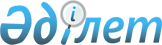 О внесении изменений в решение Кызылординского городского маслихата от 14 декабря 2020 года № 404-72/1 "О городском бюджете на 2021-2023 годы"
					
			С истёкшим сроком
			
			
		
					Решение Кызылординского городского маслихата от 25 января 2021 года № 7-2/1. Зарегистрировано Департаментом юстиции Кызылординской области 27 января 2021 года № 8136. Прекращено действие в связи с истечением срока
      В соответствии с пунктом 1 статьи 109 кодекса Республики Казахстан от 4 декабря 2008 года "Бюджетный кодекс Республики Казахстан", подпунктом 1) пункта 1 статьи 6 Закона Республики Казахстан от 23 января 2001 года "О местном государственном управлении и самоуправлении в Республике Казахстан" Кызылординский городской маслихат РЕШИЛ:
      1. Внести в решение Кызылординского городcкого маслихата от 14 декабря 2020 года № 404-72/1 "О городском бюджете на 2021-2023 годы" (зарегистрировано в Реестре государственной регистрации нормативных правовых актов за № 7953, опубликовано в эталонном контрольном банке нормативных правовых актов Республики Казахстан 28 декабря 2020 года) следующие изменения:
      пункт 1 указанного решения изложить в новой редакции:
      "1. Утвердить городской бюджет на 2021-2023 годы согласно приложениям 1, 2 и 3, в том числе на 2021 год в следующих объемах:
      1) доходы – 49 075 827,5 тысяч тенге, в том числе:
      налоговые поступления – 9 000 659,0 тысяч тенге;
      неналоговые поступления – 785 224,0 тысяч тенге;
      поступления от продажи основного капитала – 6 561 973,0 тысяч тенге;
      поступления трансфертов – 32 727 971,5 тысяч тенге;
      2) затраты – 48 538 405,4 тысяч тенге;
      3) чистое бюджетное кредитование – -17 166,0 тысяч тенге, в том числе:
      бюджетные кредиты – 43 755,0 тысяч тенге;
      погашение бюджетных кредитов – 60 921,0 тысяч тенге;
      4) сальдо по операциям с финансовыми активами – 0, в том числе:
      приобретение финансовых активов – 0;
      поступления от продажи финансовых активов государства – 0;
      5) дефицит (профицит) бюджета – 554 588,1 тысяч тенге;
      6) финансирование дефицита (использование профицита) бюджета - -554 588,1 тысяч тенге;
      поступление займов – 1 716 921,0 тысяч тенге;
      погашение займов – 7 181 352,0 тысяч тенге;
      используемые остатки бюджетных средств – 4 909 842,9 тысяч тенге.".
      Пункт 4 указанного решения изложить в новой редакции: 
      "4. Утвердить резерв местного исполнительного органа в сумме 207 646,3 тысяч тенге.".
      Приложение 1 указанного решения изложить в новой редакции согласно приложению к настоящему решению.
      2. Настоящее решение вводится в действие с 1 января 2021 года и подлежит официальному опубликованию. Городской бюджет на 2021 год
					© 2012. РГП на ПХВ «Институт законодательства и правовой информации Республики Казахстан» Министерства юстиции Республики Казахстан
				
      Председатель внеочередной ІІ сессии Кызылординского городского маслихата 

М. Абдукаликов

      Секретарь Кызылординского городского маслихата 

И. Кутухуджаев
Приложение к решениюКызылординского городского маслихатаот 25 января 2021 года № 7-2/1Приложение 1 к решениюКызылординского городского маслихатаот 14 декабря 2020 года №404-72/1
Категория
Категория
Категория
Категория
Категория
Сумма, тысяч тенге
Класс
Класс
Класс
Класс
Сумма, тысяч тенге
Подкласс
Подкласс
Подкласс
Сумма, тысяч тенге
Наименование
Наименование
Сумма, тысяч тенге
1
2
3
4
4
5
1. Доходы
1. Доходы
49 075 827,5
1
Налоговые поступления
Налоговые поступления
9 000 659,0
01
Подоходный налог
Подоходный налог
3 909 270,0
1
Корпоративный подоходный налог
Корпоративный подоходный налог
2 918 945,0
2
Индивидуальный подоходный налог
Индивидуальный подоходный налог
990 325,0
03
Социальный налог
Социальный налог
871 387,0
1
Социальный налог
Социальный налог
871 387,0
04
Hалоги на собственность
Hалоги на собственность
3 550 681,0
1
Hалоги на имущество
Hалоги на имущество
1 810 547,0
3
Земельный налог
Земельный налог
373 328,0
4
Hалог на транспортные средства
Hалог на транспортные средства
1 365 971,0
5
Единый земельный налог
Единый земельный налог
835,0
05
Внутренние налоги на товары, работы и услуги
Внутренние налоги на товары, работы и услуги
376 696,0
2
Акцизы
Акцизы
52 306,0
3
Поступления за использование природных и других ресурсов
Поступления за использование природных и других ресурсов
44 174,0
4
Сборы за ведение предпринимательской и профессиональной деятельности
Сборы за ведение предпринимательской и профессиональной деятельности
253 220,0
5
Налог на игорный бизнес
Налог на игорный бизнес
26 996,0
08
Обязательные платежи, взимаемые за совершение юридически значимых действий и (или) выдачу документов уполномоченными на то государственными органами или должностными лицами
Обязательные платежи, взимаемые за совершение юридически значимых действий и (или) выдачу документов уполномоченными на то государственными органами или должностными лицами
292 625,0
1
Государственная пошлина
Государственная пошлина
292 625,0
2
Неналоговые поступления
Неналоговые поступления
785 224,0
01
Доходы от государственной собственности
Доходы от государственной собственности
498 323,0
1
Поступления части чистого дохода государственных предприятий
Поступления части чистого дохода государственных предприятий
1 347,0
5
Доходы от аренды имущества, находящегося в государственной собственности
Доходы от аренды имущества, находящегося в государственной собственности
50 308,0
7
Вознаграждения по кредитам, выданным из государственного бюджета
Вознаграждения по кредитам, выданным из государственного бюджета
446 668,0
02
Поступления от реализации товаров (работ, услуг) государственными учреждениями, финансируемыми из государственного бюджета
Поступления от реализации товаров (работ, услуг) государственными учреждениями, финансируемыми из государственного бюджета
205,0
1
Поступления от реализации товаров (работ, услуг) государственными учреждениями, финансируемыми из государственного бюджета
Поступления от реализации товаров (работ, услуг) государственными учреждениями, финансируемыми из государственного бюджета
205,0
03
Поступления денег от проведения государственных закупок, организуемых государственными учреждениями, финансируемыми из государственного бюджета
Поступления денег от проведения государственных закупок, организуемых государственными учреждениями, финансируемыми из государственного бюджета
73,0
1
Поступления денег от проведения государственных закупок, организуемых государственными учреждениями, финансируемыми из государственного бюджета
Поступления денег от проведения государственных закупок, организуемых государственными учреждениями, финансируемыми из государственного бюджета
73,0
06
Прочие неналоговые поступления
Прочие неналоговые поступления
286 623,0
1
Прочие неналоговые поступления
Прочие неналоговые поступления
286 623,0
3
Поступления от продажи основного капитала
Поступления от продажи основного капитала
6 561 973,0
01
Продажа государственного имущества, закрепленного за государственными учреждениями
Продажа государственного имущества, закрепленного за государственными учреждениями
6 192 393,0
1
Продажа государственного имущества, закрепленного за государственными учреждениями
Продажа государственного имущества, закрепленного за государственными учреждениями
6 192 393,0
03
Продажа земли и нематериальных активов
Продажа земли и нематериальных активов
369 580,0
1
Продажа земли
Продажа земли
341 559,0
2
Продажа нематериальных активов
Продажа нематериальных активов
28 021,0
4
Поступления трансфертов 
Поступления трансфертов 
32 727 971,5
01
Трансферты из нижестоящих органов государственного управления
Трансферты из нижестоящих органов государственного управления
7 010,5
3
Трансферты из бюджетов городов районного значения, сел, поселков, сельских округов
Трансферты из бюджетов городов районного значения, сел, поселков, сельских округов
7 010,5
02
Трансферты из вышестоящих органов государственного управления
Трансферты из вышестоящих органов государственного управления
32 720 961,0
2
Трансферты из областного бюджета
Трансферты из областного бюджета
32 720 961,0
Функциональная группа
Функциональная группа
Функциональная группа
Функциональная группа
Функциональная группа
Функциональная подгруппа
Функциональная подгруппа
Функциональная подгруппа
Функциональная подгруппа
Администратор бюджетных программ
Администратор бюджетных программ
Администратор бюджетных программ
Программа
Программа
Наименование
2. Затраты
48 538 405,4
01
Государственные услуги общего характера
753 604,4
1
Представительные, исполнительные и другие органы, выполняющие общие функции государственного управления
324 837,0
112
Аппарат маслихата района (города областного значения)
39 413,0
001
Услуги по обеспечению деятельности маслихата района (города областного значения)
36 859,0
003
Капитальные расходы государственного органа
2 554,0
122
Аппарат акима района (города областного значения)
285 424,0
001
Услуги по обеспечению деятельности акима района (города областного значения)
285 424,0
2
Финансовая деятельность
93 752,5
452
Отдел финансов района (города областного значения)
74 049,5
001
Услуги по реализации государственной политики в области исполнения бюджета и управления коммунальной собственностью района (города областного значения)
38 614,5
003
Проведение оценки имущества в целях налогообложения
11 487,0
010
Приватизация, управление коммунальным имуществом, постприватизационная деятельность и регулирование споров, связанных с этим
2 761,0
113
Целевые текущие трансферты нижестоящим бюджетам
21 187,0
805
Отдел государственных закупок района (города областного значения)
19 703,0
001
Услуги по реализации государственной политики в области государственных закупок на местном уровне
19 703,0
5
Планирование и статистическая деятельность
47 253,6
453
Отдел экономики и бюджетного планирования района (города областного значения)
47 253,6
001
Услуги по реализации государственной политики в области формирования и развития экономической политики, системы государственного планирования
47 253,6
9
Прочие государственные услуги общего характера
287 761,3
467
Отдел строительства района (города областного значения)
18 373,0
040
Развитие объектов государственных органов
18 373,0
492
Отдел жилищно-коммунального хозяйства, пассажирского транспорта, автомобильных дорог и жилищной инспекции района (города областного значения)
106 391,4
001
Услуги по реализации государственной политики на местном уровне в области жилищно-коммунального хозяйства, пассажирского транспорта, автомобильных дорог и жилищной инспекции 
106 391,4
493
Отдел предпринимательства, промышленности и туризма района (города областного значения)
23 034,0
001
Услуги по реализации государственной политики на местном уровне в области развития предпринимательства, промышленности и туризма
23 034,0
801
Отдел занятости, социальных программ и регистрации актов гражданского состояния района (города областного значения)
139 962,9
001
Услуги по реализации государственной политики на местном уровне в сфере занятости, социальных программ и регистрации актов гражданского состояния
139 962,9
02
Оборона
17 245,0
1
Военные нужды
17 245,0
122
Аппарат акима района (города областного значения)
17 245,0
005
Мероприятия в рамках исполнения всеобщей воинской обязанности
17 245,0
03
Общественный порядок, безопасность, правовая, судебная, уголовно-исполнительная деятельность
125 164,0
6
Уголовно-исполнительная система
24 504,0
801
Отдел занятости, социальных программ и регистрации актов гражданского состояния района (города областного значения)
24 504,0
039
Организация и осуществление социальной адаптации и реабилитации лиц, отбывших уголовные наказания
24 504,0
9
Прочие услуги в области общественного порядка и безопасности
100 660,0
492
Отдел жилищно-коммунального хозяйства, пассажирского транспорта, автомобильных дорог и жилищной инспекции района (города областного значения)
100 660,0
021
Обеспечение безопасности дорожного движения в населенных пунктах
100 660,0
06
Социальная помощь и социальное обеспечение
9 738 681,6
1
Социальное обеспечение
4 985 191,0
801
Отдел занятости, социальных программ и регистрации актов гражданского состояния района (города областного значения)
4 985 191,0
010
Государственная адресная социальная помощь
4 984 502,0
057
Обеспечение физических лиц, являющихся получателями государственной адресной социальной помощи, телевизионными абонентскими приставками
689,0
2
Социальная помощь
4 390 893,8
801
Отдел занятости, социальных программ и регистрации актов гражданского состояния района (города областного значения)
4 390 893,8
004
Программа занятости
2 525 811,0
006
Оказание социальной помощи на приобретение топлива специалистам здравоохранения, образования, социального обеспечения, культуры, спорта и ветеринарии в сельской местности в соответствии с законодательством Республики Казахстан
8 109,0
007
Оказание жилищной помощи
142 929,0
008
Социальная поддержка граждан, награжденных от 26 июля 1999 года орденами "Отан", "Данк", удостоенных высокого звания "Халық қаһарманы", почетных званий республики
399,0
009
Материальное обеспечение детей-инвалидов, воспитывающихся и обучающихся на дому
31 504,0
011
Социальная помощь отдельным категориям нуждающихся граждан по решениям местных представительных органов
626 792,0
013
Социальная адаптация лиц, не имеющих определенного местожительства
78 943,0
014
Оказание социальной помощи нуждающимся гражданам на дому
109 686,8
015
Территориальные центры социального обслуживания пенсионеров и инвалидов
65 687,0
017
Обеспечение нуждающихся инвалидов обязательными гигиеническими средствами и предоставление услуг специалистами жестового языка, индивидуальными помощниками в соответствии с индивидуальной программой реабилитации инвалида
649 688,0
023
Обеспечение деятельности центров занятости населения
151 345,0
9
Прочие услуги в области социальной помощи и социального обеспечения
362 596,8
492
Отдел жилищно-коммунального хозяйства, пассажирского транспорта, автомобильных дорог и жилищной инспекции района (города областного значения)
1 995,0
050
Обеспечение прав и улучшение качества жизни инвалидов в Республике Казахстан
1 995,0
801
Отдел занятости, социальных программ и регистрации актов гражданского состояния района (города областного значения)
360 601,8
018
Оплата услуг по зачислению, выплате и доставке пособий и других социальных выплат
6 922,8
020
Размещение государственного социального заказа в неправительственных организациях
99 866,0
050
Обеспечение прав и улучшение качества жизни инвалидов в Республике Казахстан
253 813,0
07
Жилищно-коммунальное хозяйство
13 085 195,7
1
Жилищное хозяйство
9 548 496,7
467
Отдел строительства района (города областного значения)
9 546 692,7
003
Проектирование и (или) строительство, реконструкция жилья коммунального жилищного фонда
3 806 985,7
004
Проектирование, развитие и (или) обустройство инженерно-коммуникационной инфраструктуры
3 854 178,0
098
Приобретение жилья коммунального жилищного фонда
1 885 529,0
492
Отдел жилищно-коммунального хозяйства, пассажирского транспорта, автомобильных дорог и жилищной инспекции района (города областного значения)
1 804,0
004
Обеспечение жильем отдельных категорий граждан
1 804,0
2
Коммунальное хозяйство
441 923,0
467
Отдел строительства района (города областного значения)
392 133,0
058
Развитие системы водоснабжения и водоотведения в сельских населенных пунктах
392 133,0
492
Отдел жилищно-коммунального хозяйства, пассажирского транспорта, автомобильных дорог и жилищной инспекции района (города областного значения)
49 790,0
012
Функционирование системы водоснабжения и водоотведения
28 790,0
014
Развитие благоустройства городов и населенных пунктов
21 000,0
3
Благоустройство населенных пунктов
3 094 776,0
492
Отдел жилищно-коммунального хозяйства, пассажирского транспорта, автомобильных дорог и жилищной инспекции района (города областного значения)
3 094 776,0
015
Освещение улиц в населенных пунктах
947 434,0
016
Обеспечение санитарии населенных пунктов
743 062,0
017
Содержание мест захоронений и захоронение безродных
15 052,0
018
Благоустройство и озеленение населенных пунктов
1 389 228,0
08
Культура, спорт, туризм и информационное пространство
767 335,5
1
Деятельность в области культуры
265 453,0
455
Отдел культуры и развития языков района (города областного значения)
265 453,0
003
Поддержка культурно-досуговой работы
239 895,0
009
Обеспечение сохранности историко - культурного наследия и доступа к ним
25 558,0
2
Спорт
166 195,0
465
Отдел физической культуры и спорта района (города областного значения)
166 195,0
001
Услуги по реализации государственной политики на местном уровне в сфере физической культуры и спорта
46 444,0
005
Развитие массового спорта и национальных видов спорта 
84 541,0
006
Проведение спортивных соревнований на районном (города областного значения) уровне
8 006,0
007
Подготовка и участие членов сборных команд района (города областного значения) по различным видам спорта на областных спортивных соревнованиях
27 204,0
3
Информационное пространство
229 381,7
455
Отдел культуры и развития языков района (города областного значения)
148 125,7
006
Функционирование районных (городских) библиотек
145 967,7
007
Развитие государственного языка и других языков народа Казахстана
2 158,0
456
Отдел внутренней политики района (города областного значения)
81 256,0
002
Услуги по проведению государственной информационной политики
81 256,0
9
Прочие услуги по организации культуры, спорта, туризма и информационного пространства
106 305,8
455
Отдел культуры и развития языков района (города областного значения)
19 303,8
001
Услуги по реализации государственной политики на местном уровне в области развития языков и культуры
19 303,8
456
Отдел внутренней политики района (города областного значения)
87 002,0
001
Услуги по реализации государственной политики на местном уровне в области информации, укрепления государственности и формирования социального оптимизма граждан
45 724,0
003
Реализация мероприятий в сфере молодежной политики
41 278,0
10
Сельское, водное, лесное, рыбное хозяйство, особо охраняемые природные территории, охрана окружающей среды и животного мира, земельные отношения
134 149,2
1
Сельское хозяйство
26 013,0
462
Отдел сельского хозяйства района (города областного значения)
26 013,0
001
Услуги по реализации государственной политики на местном уровне в сфере сельского хозяйства
26 013,0
6
Земельные отношения
47 636,0
463
Отдел земельных отношений района (города областного значения)
47 636,0
001
Услуги по реализации государственной политики в области регулирования земельных отношений на территории района (города областного значения)
47 636,0
9
Прочие услуги в области сельского, водного, лесного, рыбного хозяйства, охраны окружающей среды и земельных отношений
60 500,2
462
Отдел сельского хозяйства района (города областного значения)
60 500,2
099
Реализация мер по оказанию социальной поддержки специалистов
60 500,2
11
Промышленность, архитектурная, градостроительная и строительная деятельность
188 150,7
2
Архитектурная, градостроительная и строительная деятельность
188 150,7
467
Отдел строительства района (города областного значения)
33 905,0
001
Услуги по реализации государственной политики на местном уровне в области строительства
33 905,0
468
Отдел архитектуры и градостроительства района (города областного значения)
154 245,7
001
Услуги по реализации государственной политики в области архитектуры и градостроительства на местном уровне
54 245,7
003
Разработка схем градостроительного развития территории района и генеральных планов населенных пунктов
100 000,0
12
Транспорт и коммуникации
4 318 710,0
1
Автомобильный транспорт
3 718 710,0
492
Отдел жилищно-коммунального хозяйства, пассажирского транспорта, автомобильных дорог и жилищной инспекции района (города областного значения)
3 718 710,0
020
Развитие транспортной инфраструктуры
1 832 841,0
023
Обеспечение функционирования автомобильных дорог
1 885 869,0
9
Прочие услуги в сфере транспорта и коммуникаций
600 000,0
492
Отдел жилищно-коммунального хозяйства, пассажирского транспорта, автомобильных дорог и жилищной инспекции района (города областного значения)
600 000,0
037
Субсидирование пассажирских перевозок по социально значимым городским (сельским), пригородным и внутрирайонным сообщениям
600 000,0
13
Прочие
223 945,3
3
Поддержка предпринимательской деятельности и защита конкуренции
16 299,0
467
Отдел строительства района (города областного значения)
13 844,0
026
Развитие индустриальной инфраструктуры в рамках Единой программы поддержки и развития бизнеса "Дорожная карта бизнеса-2025"
13 844,0
493
Отдел предпринимательства, промышленности и туризма района (города областного значения)
2 455,0
006
Поддержка предпринимательской деятельности
2 455,0
9
Прочие
207 646,3
452
Отдел финансов района (города областного значения)
207 646,3
012
Резерв местного исполнительного органа района (города областного значения) 
207 646,3
14
Обслуживание долга
446 668,0
1
Обслуживание долга
446 668,0
452
Отдел финансов района (города областного значения)
446 668,0
013
Обслуживание долга местных исполнительных органов по выплате вознаграждений и иных платежей по займам из областного бюджета
446 668,0
15
Трансферты
18 739 556,0
1
Трансферты
18 739 556,0
452
Отдел финансов района (города областного значения)
18 739 556,0
024
Целевые текущие трансферты из нижестоящего бюджета на компенсацию потерь вышестоящего бюджета в связи с изменением законодательства
18 239 177,0
038
Субвенции
500 379,0
3. Чистое бюджетное кредитование
-17 166,0
Бюджетные кредиты
43 755,0
10
Сельское, водное, лесное, рыбное хозяйство, особо охраняемые природные территории, охрана окружающей среды и животного мира, земельные отношения
43 755,0
9
Прочие услуги в области сельского, водного, лесного, рыбного хозяйства, охраны окружающей среды и земельных отношений
43 755,0
462
Отдел сельского хозяйства района (города областного значения)
43 755,0
008
Бюджетные кредиты для реализации мер социальной поддержки специалистов
43 755,0
5
Погашение бюджетных кредитов
60 921,0
01
Погашение бюджетных кредитов
60 921,0
1
Погашение бюджетных кредитов, выданных из государственного бюджета
60 921,0
4. Сальдо по операциям с финансовыми активами
0,0
Приобретение финансовых активов
0,0
6
Поступления от продажи финансовых активов государства
0,0
5. Дефицит (профицит) бюджета
554 588,1
6. Финансирование дефицита (профицита) бюджета
-554 588,1
7
Поступления займов
1 716 921,0
01
Внутренние государственные займы
1 716 921,0
2
Договоры займа
1 716 921,0
16
Погашение займов
7 181 352,0
1
Погашение займов
7 181 352,0
452
Отдел финансов района (города областного значения)
7 181 352,0
008
Погашение долга местного исполнительного органа перед вышестоящим бюджетом
7 181 352,0
8
Используемые остатки бюджетных средств
4 909 842,9
01
Остатки бюджетных средств
4 909 842,9
1
Свободные остатки бюджетных средств
5 689 198,3
2
Остатки бюджетных средств на конец отчетного периода
779 355,4